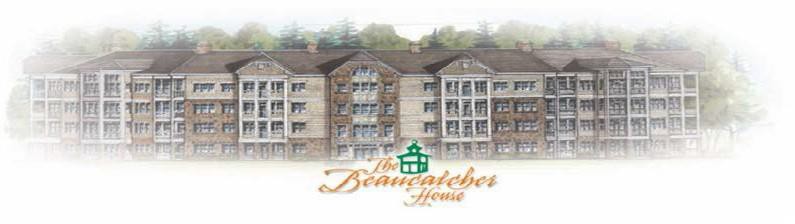 BEAUCATCHER HOUSE HAPPENINGSwww.beaucatcherhouse.com	Phone: 828-333-4404March 2020 Vol. 6 Issue 3March BOD Meeting!** The Next Board of Directors Meeting will be Thursday,  March  19th at 4:30 pm in the manager’s office. If you have any items for the Agenda, please submit those via email to Susan Cobb by March 12th @ susancobb@beverly-hanks.com Manager’s Hours:Monday: 9-1pmWednesday: 9-2pmFriday: 9-3pmSue Cobb can also assist after hours.828.778.2020Break Down Boxes!Please be reminded that all boxes must be broken down when placed in the receptacles.                            Board of Directors:Sue Cobb, PresidentTom Frye, Vice-PresidentApril Nugent, TreasurerStephanie Holmes, SecretaryBruce Holcombe, Director at LargeDues Increase!As of March 1st, 2020, each unit will increase by 5%.  If you are on ACH, this will happen automatically.  If you are interested in setting up ACH, please email: support@mycmg.com or call 828.333.4404.Parking Decals!The interior mounted decal runs through 2020, no new sticker is needed. However, if you are still using the old decal, you will run the risk of getting towed after December 31st.Storage Units!There are 2 small storage units available,  please email Megan @ mcravener@mycmg.com if you are interested in leasing one.  Please be reminded that the storage unit fee is due January 1st, 2020.  The 4’ x 4’ is $250 and the 4’ x 6’ is $350. Late fees will be assessed by April 15th, 2020.  Please mail your check to (include condo number):    The Beaucatcher House c/o Cedar Management GroupPO BOX 26844Charlotte NC 28221Interior Front Door Painted?Randy’s Handyman and home repair has given a quoted price of $65.35 (includes the correct color of paint) to paint your front door.  Please contact him directly if interested at 828.707.4785 or randalmalchow1@gmail.com